Podělte se s námi o vaše oblíbená místaV Ladově kraji bude brzy relizována revitalizace značení a doplnění nového tam, kde chybí nebo je nedostatečné. Spolu s Klubem českých turistů děláme nyní vše pro to, aby na našich stezkách a cyklostezkách bylo místy už zastaralé značení a info tabule postupně renovováno. Vznikl tak i nápad, požádat veřejnost, aby se zamyslela nad potřebou různých zastávek na stezkách. Oslovujeme tedy vás, kteří milujete procházky. Ozvěte se nám s tipy na nové zajímavé místo či na to, jak obohatit stávající odpočívku. Znáte třeba místo, kde by stálo za to se na chvíli zastavit, upozornit na druh květeny, potůček, výhled, historii, apod.? Napadá vás, kde umístit tradiční či netradiční venkovní herní prvky? Může jít také jen o lavičku, informační tabulku, obrázek, lesní hru, nápadům se v rámci přírodního materiálu meze nekladou. Co vy na to? Těšíme se na vaše tipy.  Nebojte se nových stezek. Pokud byste chtěli zavítat i jinam, než kde to znáte, otevřete si mapy stezek na webu Ladova kraje (přenesené do mapy.cz). Naleznete zde i tipy na zajímavá zastavení. Na procházkách můžete objevit nádhernou přírodu, ale i řadu restaurací, která fungují s velkou odvahou a houževnatostí přes výdejová okénka, takže výlet lze spojit i s piknikem v přírodě. Děkujeme, že pomáháte obnovovat stezky díky našim tričkám! Děkujeme všem, kteří si pořídili „ladovské“ tričko a podpořili tak náš účet veřejné sbírky určený právě na opravy stezek. Nejsme výdělečná organizace, a tak je každý příspěvek do naší pokladny velmi vítán. Jsme navíc rádi, že trička dělají dospělým i dětem radost. Pokud nevíte, jak bavlněné tričko s originálním ladovským potiskem získat, mrkněte na nás web! Děkujeme! Věřím, že vám v květnu bude v Ladově kraji hezky!Hanka Bolcková www.laduv-kraj.cz 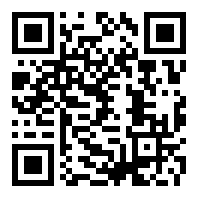 facebook.com/laduvkraj instagram.com/laduvkraj